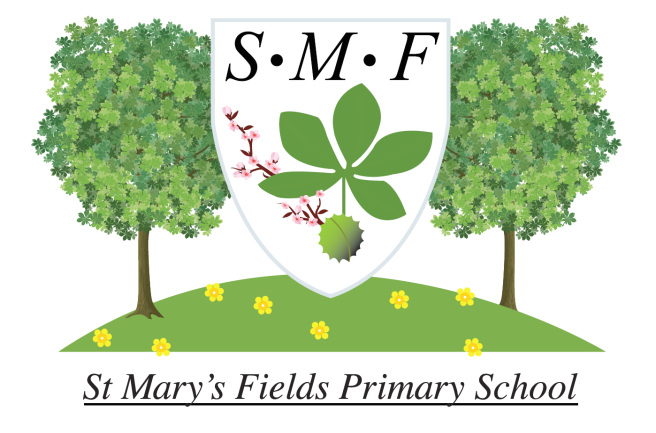 ANTI-BULLYING POLICYSt Mary’s Fields Primary SchoolAnti-Bullying Policy5 November 201321 February 2017ContentsPolicy Statement	3Our school ethos in relation to anti-bullying	3Our agreed definition of bullying	3How we involve everyone in anti-bullying issues	3How we inform everyone about anti-bullying issues	4Our Strategies for preventing bullying	4Our reporting of incidents of bullying	5Our recording of incidents of bullying	5Our response to incidents of bullying	5How we support victims of bullying	6How we help perpetrators to change behaviour	6Sanctions and Rewards for the perpetrators of bullying	6How we inform the school community about bullying incidents	7How and when we train our staff	7The responsible person for anti-bullying	7Monitoring and Evaluation	8Review of Policy	8St. Mary’s Fields Primary School Anti-Bullying PolicyPolicy StatementThis Policy is written with reference to current government guidance on Preventing and Tackling Bullying (DFE 2011 updated October 2014)Our school ethos in relation to anti-bullyingSt. Mary’s Fields Primary School is committed to providing a caring, friendly and safe environment for all our pupils, so that they can learn in a relaxed and safe atmosphere.  Bullying of any kind is unacceptable at this school.  If bullying should occur, all pupils will feel empowered to report the incident, knowing that they will be listened to, and that there will be prompt and effective action taken.  We are a telling school and anyone can have confidence to report bullying.Our agreed definition of bullyingBullying is behaviour, by an individual or a group, repeated over time, that intentionally hurts another individual or group, either physically or emotionally.  It is different from aggressive behaviours, such as fighting, defiance, and rage, and is also different from falling out with friends, playing unkind jokes and pranks, and getting into arguments.  A simple way of expressing our definition of bullying is Several Times On Purpose, S.T.O.P. and children will be taught to Start Telling Other PeopleBullying can be:Emotional		being unfriendly, excluding, tormentingPhysical		pushing, kicking, punching, pinching, biting, hittingDiscriminatory	homophobic, racial, religious or disability taunts or gesturesVerbal		           name calling, teasing, threats, insultsMaterial		taking belongings, extortionSexual		unwanted, inappropriate touch, genderCyber	misuse of electronic technology such as e mail, social media, text, picturesWe do not tolerate any bullying relating to Age, Sex, Race, Disability, Pregnancy, Marital status, Sexual orientation, Gender reassignment or Religious backgroundHow we involve everyone in anti-bullying issuesParents/Carers should read the policy from the website and then to come and talk to the Class Teacher or Headteacher with any issues relating to bullying.  The Class Teacher or Headteacher may ask Parents/Carers to come and talk to them should there be a reason to involve them in a discussion. Governors are kept informed of this policy and a named governor is designated the link governor with responsibility for its outcomes.Staff have been involved in drawing up this policy and have ownership of it. They attend regular meetings and discuss incidents so that the essence of this policy is carried out on a day to day basis in reality.It should be noted that there is always the possibility that a member of Staff or Governor is involved in bullying, and this should be reported, to the Headteacher, or Governing Body immediately some evidence arises. Pupils receive regular teaching in the PSHE programmes of study teaching them that bullying will not be tolerated.  Children in all Key Stages know the S.T.O.P procedure.How we inform everyone about anti-bullying issuesParents/Carers are requested to see the Class Teacher or Headteacher should they be involved in a bullying issue. It is vital that the school works with Parents /Carers so that permission for bullying is not supported from home.  Leaflets are available for Parents/Carers to raise awareness and suggest sensible advice on what to do.Staff/Governors are informed through meetings when these issues are discussed. They are informed of their responsibilities and the part they play in the success of this Policy.Pupils receive teaching about anti-bullying.  S.T.O.P. and Helping Hand resources are used by teachers. Individual pupils will be reminded by the Class Teacher in cases where extra input is needed. Again, there are leaflets available for a Parent/Carer to take to help their child if they are involved in bullying.Our Strategies for preventing bullying“ The behaviour of pupils is good…have positive attitudes…respectful of adults and each other…play sociably at playtimes and lunchtimes….pupils say that they feel safe…behaviour is always good and often exemplary” Ofsted November 2014This ethos of good behaviour is the key to success in preventing bullying from arising in the first place.We have a Policy for Personal, Social, Health and Economic Education and programmes of study which underpin everything and everyone at St. Mary’s Fields School. The Anti-Bullying Policy is like an appendix to this Policy which captures all the strategies this school employs to ensure the social and emotional wellbeing of pupils.  Also, the school’s overall Behavioural Policy, which incorporates all types of anti-social behaviours, covers aspects pertinent to bullying.  The three Policies need to be read in conjunction, so that the wealth of strategies put into practise for preventing bullying can be seen.  This accounts for the outstanding safeguarding and pupils’ spiritual, moral, social and cultural development credited by Ofsted.Here is a flavour of the strategies employed to help children  work and behave co-operatively, in order to minimise the possibility of bullying taking place:Thought for the WeekPSHE programmes of study - active teaching with role play/drama/stories/SEAL/Assemblies addressing E-safetyThe RE teaching programmeSafeguarding/equal opportunitiesSchool RulesOverall Behaviour PolicyCircle Time/R Time/Persona DollsSchool Council discussionsPlayground Routines and Spaces/high level supervisionNational Anti-Bullying week events (November)Playground Pals = Peer Support /BuddiesPhysical activity/Keep Fit programmeAfter School Clubs We also work with families to promote positive behaviours, in order to prevent any bullying on the way to and from school, and outside of school hours.Family support/Information to ParentsPATCH group = Parental involvementHome/School LiaisonHome VisitsCommunity PoliceOur reporting of incidents of bullyingPupils know to report bullying as they have been taught to Start Telling Other People S.T.O.P.  They will know who to tell from Helping Hand teaching.  A friend or an adult then reports to either the Class Teacher or Headteacher.  After the lunchtime break all Lunchtime Supervisors make a report to the Senior Teacher.  We are a telling school and anyone can have the confidence to report bullying.Once bullying is reported to the Class Teacher, they will investigate the allegation without hesitation.  This will involve checking reports on unacceptable behaviour for evidence of bullying. The Class Teacher will report the matter to the Headteacher, and Parents/Carers of both the victim and perpetrator.  Once reported, there will be joint action from Class Teacher and Headteacher.  If appropriate, the incident will be reported to the Police.Our recording of incidents of bullyingAll incidents of bullying once reported to the Class Teacher are recorded.All the Lunchtime Supervisors report and record unacceptable behaviours at their daily meeting.  They will inform the Headteacher if this is bullying.The Headteacher keeps a Central Register for recording incidents of bullying. There is a distinction between bullying and other unacceptable behaviours in these records.The recording of incidents will includeWho is the perpetratorWho is the victimThe actions of the perpetratorThe response of the teacher – sanctions/support taken immediatelySteps to be taken to help change behaviourSupport for the victimContact with parentsOur response to incidents of bullyingAt St. Mary’s Fields we believe everyone has the right to be treated with respect, and no one deserves to be a victim of bullying.  We will listen, and respond immediately and with action when a bullying incident occurs.  Pupils who bully will be disciplined fairly, consistently and reasonably, in discussion with the class teacher, Headteacher, parents and their child. Children are referred to the Behaviour Support Team when the school feels the need for additional support. We take seriously our statutory obligation as a school to tackle bullying. (Education and Inspections Act 2006 section 89)How we support victims of bullyingThe child who has been bullied needs time and attention from a caring adult.  The adult needs to listen, to comfort or calm the child, deal with any physical injuries and instil in the child a knowledge that they are going to act upon the information given.Often the incident cannot be sorted in a moment, and the victim needs assurance, that the resulting action for the perpetrator will stop a repetition of the bullying and that they feel safe from a backlash for the future.  The victim needs to be commended for reporting the incident so that they always have the confidence to return should there be a recurrence.  The child needs on-going checks that all is well and that they feel happy and safe at school once more. The Parents/Carers will be kept informed so that they can help their child, and the school can support the family.How we help perpetrators to change behaviourAs we do not tolerate bullying the immediate response is to communicate that the actions are wrong and it must not re-occur. Parents are informed and involved to support their child.The child is helped to take responsibility for their actions by thinking about how their victim may feel.The child will face sanctions for their behaviour decided upon by the Headteacher.  Rewards will be decided upon for achieving any targets.There will be constant monitoring of behaviour so that the bullying does not continue unchecked.A child can be referred to the Family Support Worker or the Education and Children’s Services Psychology Service for help with bullying behaviour.Sanctions and Rewards for the perpetrators of bullyingWe have an individual long term programme of varied sanctions and rewards, to understand the anti-social behaviour and support the child and their family, as we seek to change this behaviour.  The disciplinary measures will take into account the needs of these vulnerable children and their families, as well as the severity of the bullying.  The Headteacher in dialogue with the class teacher will make these decisions and may vary the school’s response according to an individual situation.Sanctions Parents informedWithdrawal of privileges especially playtimeRestriction of friendships1-1 adult/pastoral supportInternal exclusion from peers and peer activitiesExclusionPolice informed if appropriateRewards Commendations for keeping the School RulesSticker Charts or similarClass based rewards /Golden BoardSchool based rewards/Celebration AssemblyFamily has positive profile in School CommunityHow we inform the school community about bullying incidentsIt is very important that there is dialogue amongst everyone in our school. Children in each new class, who may need extra support, are identified at the beginning of the school year and are known to all staff. As a school we also take responsibility for bullying outside of school hours and off the premises.  This will include the journeys to and from school and cyber bullying on electronic media.  Anyone within our community, can report a bullying incident to us. There is a booklet available with information for the school community.  How and when we train our staffAll Staff at St. Mary’s Fields are vital to the success of this policy and therefore training, and refreshment of training is essential. There will be a designated in service training session for everyone at least once every 3 years.  In addition there will be regular meetings when issues can be addressed, reminders made and support given.Data shows that 75% of all bullying takes place in the school playground so Lunchtime Supervisors in particular, are trained and supported, at induction and in half termly sessions with the Headteacher.Any training should emphasise these procedures:To see and ignore an incident therefore supports the bullyingTo be vigilant for any bullying behaviour and report itTo intervene every time bullying occurs, dealing with both victim and perpetratorPraise constantly positive behavioursFollow up – support the victim to prevent recurrenceFollow up – positive reminders to the perpetrator The responsible person for anti-bullyingThe person in our school who leads on anti-bullying issues is the Headteacher.  Their responsibilities are :-To be available for dialogue with Teaching Staff and Lunchtime Supervisors.To support the adult first dealing with the incident, the victim and the perpetrator.To decide on sanctions in discussion with class teacher and parents.To oversee the behaviour records to establish evidence for bullying.To promote a positive school ethos so that instances of bullying are kept to a minimum.Monitoring and EvaluationThe effectiveness of anti-bullying at St. Mary’s Fields can be measured by analysis of the behaviour records. Over time there should be a reduction in the overall number of incidents occurring and a reduction in the number of incidents committed by the same person.  Any pattern becoming evident in the perpetrators or victims can then be addressed to ensure that there is commitment by everyone, that bullying will not be tolerated.Review of PolicyThis policy was written November 2013Updated February 2017Next review   Spring 2019Policy Date:16th March 2017 Version:  2017Version:  2017Version:  2017Version:  2017Policy Review Date:Autumn  2017Tim Foster  (Headteacher)SignatureSignatureDate Ratified by Governing Body:Ratified by Governing Body:Ratified by Governing Body:Ratified by Governing Body:Ratified by Governing Body:Ratified by Governing Body:Ratified by Governing Body:Name: Raj Gill-HarrisonName: Raj Gill-HarrisonName: Raj Gill-HarrisonSignature Signature DateDate